The Nativity of the Holy VirginRUSSIAN ORTHODOX GREEK CATHOLIC CHURCH1220 CRANE STREETMENLO PARK,  CALIFORNIA 94025(650)  326-5622 tserkov.org 33-е Воскресенье После Троицы – О Закхее – Преп. Евфимия Великого – Глас 8Тропари и Кондаки после Малого Входа:Тропарь Воскресный Глас 8:С высоты сошел Ты, милосердный, / благоволил пребыть три дня во гробе, / чтобы нас освободить от страстей, / – жизнь и воскресение наше, Господи, слава Тебе!Тропарь Храма Глас 4:Рождество Твое, Богородице Дево, / радость возвести всей вселенней: / из Тебе бо возсия Солнце правды Христос Бог наш, / и разрушив клятву, даде благословение, // и упразднив смерть, дарова нам живот вечный.Тропарь Преп. Евфимия Глас 4:Веселися, пустыня нераждающая,/ благодушствуй, неболящая,/ яко умножи тебе чада муж желаний духовных,/ благочестием насадив,/ воздержанием воспитав добродетелей в совершенство./ Того молитвами, Христе Боже,// умири живот наш.Кондак Воскресный Глас 8:Восстав из гроба, умерших Ты воздвиг, / и Адама воскресил, / и Ева ликует о Твоем воскресении, / и пределы мира торжествуют / о Твоем восстании из мертвых, Многомилостивый.Кондак Преп. Евфимия Глас 8:В честнем рождестве твоем радость тварь обрете/ и в Божественней памяти твоей, преподобне,/ благодушие прият многих твоих чудес,/ от нихже подаждь богатно в души наша и очисти грехов скверны,// яко да поем: аллилуия.Кондак Храма Глас 4:Иоаким и Анна поношения безчадства/ и Адам и Ева от тли смертныя свободистася, Пречистая,/ во святем рождестве Твоем./ То празднуют и людие Твои,/ вины прегрешний избавльшеся,/ вчегда звати Ти:/ неплоды раждает Богородицу и Питательницу Жизни нашея.Первое Послание к Тимофею (4:9-15):9Слово сие верно и всякого принятия достойно. 10Ибо мы для того и трудимся и поношения терпим, что уповаем на Бога живаго, Который есть Спаситель всех человеков, а наипаче верных. 11Проповедуй сие и учи. 12Никто да не пренебрегает юностью твоею; но будь образцом для верных в слове, в житии, в любви, в духе, в вере, в чистоте. 13Доколе не приду, занимайся чтением, наставлением, учением. 14Не неради о пребывающем в тебе даровании, которое дано тебе по пророчеству с возложением рук священства. 15О сем заботься, в сем пребывай, дабы успех твой для всех был очевиден.Евангелие От Луки (19:1-10):1Потом Иисус вошел в Иерихон и проходил через него. 2И вот, некто, именем Закхей, начальник мытарей и человек богатый, 3искал видеть Иисуса, кто Он, но не мог за народом, потому что мал был ростом, 4и, забежав вперед, взлез на смоковницу, чтобы увидеть Его, потому что Ему надлежало проходить мимо нее. 5Иисус, когда пришел на это место, взглянув, увидел его и сказал ему: Закхей! сойди скорее, ибо сегодня надобно Мне быть у тебя в доме. 6И он поспешно сошел и принял Его с радостью. 7И все, видя то, начали роптать, и говорили, что Он зашел к грешному человеку; 8Закхей же, став, сказал Господу: Господи! половину имения моего я отдам нищим, и, если кого чем обидел, воздам вчетверо. 9Иисус сказал ему: ныне пришло спасение дому сему, потому что и он сын Авраама, 10ибо Сын Человеческий пришел взыскать и спасти погибшее.Слово от Феофана Затворника: «Кто затыкает ухо свое от вопля бедного, тот и сам будет вопить, – и не будет услышан» (Прит.21, 13).А мы часто дивимся, отчего Бог не слушает молитв наших? Вот и причина! Оттого, что бывали, верно, случаи, когда мы затыкали уши свои от речей, которыми умаливал нас нуждающийся; вот и нас не слышит Господь. Но это еще не велико горе, если не слышится молитвао чем-либо временном, а вот горе, если не станет Господь слушать нас, когда начнем молиться Ему об отпущении грехов наших. А не станет, если вопль к Нему тех, которые презренны нами, сильнее молитв наших. Надо поспешить отвратить эту крайнюю беду по примеру Закхея, которому за его мудрые решения сказал Господь: «ныне пришло спасение дому сему» (Лк.19, 9).Молитва Перед Причастием:Верую, Господи, и исповедую, яко Ты еси воистинну Христос, Сын Бога живаго, пришедый в мир грешныя спасти, от нихже первый есмь аз. Еще верую, яко сие есть самое пречистое Тело Твое, и сия самая есть честная Кровь Твоя. Молюся убо Тебе: помилуй мя, и прости ми прегрешения моя, вольная и невольная, яже словом, яже делом, яже ведением и неведением, и сподоби мя неосужденно причаститися пречистых Твоих Таинств, во оставление грехов, и в жизнь вечную. Аминь.Вечери Твоея тайныя днесь, Сыне Божий, причастника мя приими; не бо врагом Твоим тайну повем, ни лобзания Ти дам, яко Иуда, но яко разбойник исповедаю Тя: помяни мя, Господи, во Царствии Твоем.Да не в суд или во осуждение будет мне причащение святых Твоих таин, Господи, но во исцеление души и тела. Аминь.Объявления:Спасибо Ольге Федосевой за помощь на кухне в прошлом воскресенье. Если  вы можете быть дежурным по воскресеньям и помогать Сестричеству на кухне, напишите и-мэйл Матушке Анне (halliwellanna2@gmail.com)Сегодня будет занятие закона божьего после обеда. Среда 5 февраля: Великая вечерня будет отслужена в 18:00Четверг 6 февраля: Литургия в честь Преп. Ксении Петербургской будет совершена в 8:00!У нас будет обычное выходное расписание с «Вопросы и Ответы» в воскресеньеНаше ежегодное приходское собрание будет 23 февраля во время обеда. Помолитесь, пожалуйста, за рабов божиих: Протоиерей Павел, Нина, Зоя (Бринер), Елизавета Матфеевна, Анна (Прокушкина), Михаил (Синкевич), Людмила Константиновна, Ираида (Лак), Георгий (Мардиньян), Матушка Лидия. Путешествующие: Владимир и Наталья (Ермаков); Андрей и Надежда (Архипов). Усопшие: Диакон Енох (Сут), Светлана (Пиксайкина), Вадим. НЕ ПРОПУСТИТЕвозможность поддержать наш приход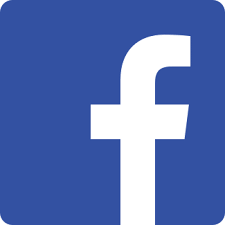 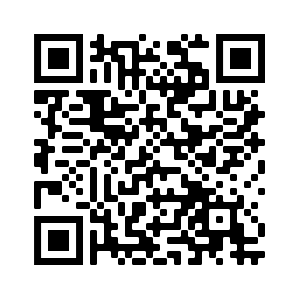 Ставьте лайки на Facebook! @Nativityoftheholyvirginorthodoxchurchmenlopark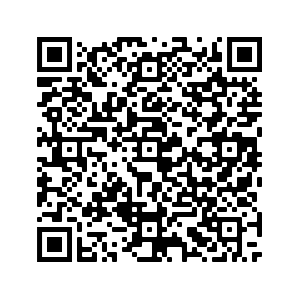 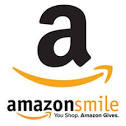 Поддержите нас с помощью Amazon Smile: ищите“The Nativity Of The Holy Virgin Russian Orthodox Greek Catholic Church”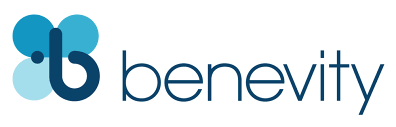 Ваша компания УДВОИТ каждое пожертвование при использовании Benevity!33rd Week After Pentecost –– Zacchaeus Sunday –– Venerable Euthymius the Great –– Tone 8Resurrection Troparion –– Tone 8You descended from on high, O Merciful One!/ You accepted the three day burial to free us from our sufferings!// O Lord, our Life and Resurrection, glory to You!Troparion  (Parish) –– Tone 4Your Nativity, O Virgin, / Has proclaimed joy to the whole universe! / The Sun of Righteousness, Christ our God, / Has shone from You, O Theotokos! / By annulling the curse, / He bestowed a blessing. / By destroying death, He has granted us eternal Life.Troparion (St Euthymius) — Tone 4Rejoice, O barren wilderness! / And be glad, sterile desert, that has never known the travail of birth! / The man of desires has multiplied your sons; / He has planted them in faith and piety. / He has watered them with the Holy Spirit: / They grow in self-denial and perfect virtue. / Through His intercessions, O Christ God, preserve Your people in peace!Resurrection Kontakion –– Tone 8Having arisen from the tomb, Thou didst raise up the dead and didst resurrect Adam. Eve also danceth at Thy Resurrection, and the ends of the world celebrate Thine arising from the dead, O Greatly-merciful One.Kontakion (St Euthymius)— Tone 8The wilderness rejoiced at your birth, holy father Euthymius. / In your memory, it brings a harvest of joy through your many miracles. / Pour these wonders on our souls as well and cleanse us from our sins, / That we may sing: Alleluia!Kontakion (Parish)— Tone 4By Your Nativity, O Most Pure Virgin, / Joachim and Anna are freed from barrenness; / Adam and Eve, from the corruption of death. / And we, your people, freed from the guilt of sin, celebrate and sing to you: / The barren woman gives birth to the Theotokos, the nourisher of our life!1 Timothy 4:9-15 (Epistle)9 This is a faithful saying and worthy of all acceptance. 10 For to this end we both labor and suffer reproach, because we trust in the living God, who is the Savior of all men, especially of those who believe. 11 These things command and teach. 12 Let no one despise your youth, but be an example to the believers in word, in conduct, in love, in spirit, in faith, in purity. 13 Till I come, give attention to reading, to exhortation, to doctrine. 14 Do not neglect the gift that is in you, which was given to you by prophecy with the laying on of the hands of the eldership. 15 Meditate on these things; give yourself entirely to them, that your progress may be evident to all.Luke 19:1-10 (Gospel)1 Then Jesus entered and passed through Jericho. 2 Now behold, there was a man named Zacchaeus who was a chief tax collector, and he was rich. 3 And he sought to see who Jesus was, but could not because of the crowd, for he was of short stature. 4 So he ran ahead and climbed up into a sycamore tree to see Him, for He was going to pass that way. 5 And when Jesus came to the place, He looked up and saw him, and said to him, “Zacchaeus, make haste and come down, for today I must stay at your house.” 6 So he made haste and came down, and received Him joyfully. 7 But when they saw it, they all complained, saying, “He has gone to be a guest with a man who is a sinner.” 8 Then Zacchaeus stood and said to the Lord, “Look, Lord, I give half of my goods to the poor; and if I have taken anything from anyone by false accusation, I restore fourfold.” 9 And Jesus said to him, “Today salvation has come to this house, because he also is a son of Abraham; 10 for the Son of Man has come to seek and to save that which was lost.”On Zacchaeus Sunday––from OCA.org:The paschal season of the Church is preceded by the season of Great Lent, which is also preceded by its own liturgical preparation. The first sign of the approach of Great Lent comes five Sundays before its beginning. On this Sunday the Gospel reading is about Zacchaeus the tax-collector. It tells how Christ brought salvation to the sinful man, and how his life was changed simply because he “sought to see who Jesus was” (Luke 19:3). The desire and effort to see Jesus begins the entire movement through Lent towards Pascha. It is the first movement of salvation.Our lenten journey begins with a recognition of our own sinfulness, just as Zacchaeus recognized his. He promised to make restitution by giving half of his wealth to the poor, and by paying to those he had falsely accused four times as much as they had lost. In this, he went beyond the requirements of the Law (Ex. 22:3-12).The example of Zacchaeus teaches us that we should turn away from our sins, and atone for them. The real proof of our sorrow and repentance is not just a verbal apology, but when we correct ourselves and try to make amends for the consequences of our evil actions. We are also assured of God’s mercy and compassion by Christ’s words to Zacchaeus, “Today salvation is come to this house” (Luke 19:9). After the Great Doxology at Sunday Matins (when the Tone of the week is Tone 1, 3, 5, 7) we sing the Dismissal Hymn of the Resurrection “Today salvation has come to the world,” which echoes the Lord’s words to Zacchaeus.Zacchaeus was short, so he climbed a tree in order to see the Lord. All of us have sinned and come short of the glory of God (Rom. 3:23). We are also short in our spiritual stature, therefore we must climb the ladder of the virtues. In other words, we must prepare for spiritual effort and growth.St Zacchaeus is also commemorated on April 20.BEFORE RECEIVING HOLY COMMUNION:I believe, O Lord, and I confess that Thou art truly the Christ, the Son of the Living God, Who camest into the world to save sinners, of whom I am first. I believe also that this is truly Thine own pure Body, and that this is truly Thine own precious Blood. Therefore I pray Thee: have mercy upon me and forgive my transgressions both voluntary and involuntary, of word and of deed, of knowledge and of ignorance. And make me worthy to partake without condemnation of Thy most pure Mysteries, for the remission of my sins, and unto life everlasting. Amen. Of Thy Mystical Supper, O Son of God, accept me today as a communicant; for I will not speak of Thy Mystery to Thine enemies, neither like Judas will I give Thee a kiss; but like the thief will I confess Thee: Remember me, O Lord in Thy Kingdom. May the communion of Thy Holy Mysteries be neither to my judgment, nor to my condemnation, O Lord, but to the healing of soul and body. Amen.Announcements:- Thank you to Olga Fedoseva for helping in the kitchen last Sunday. If you are able to take a shift in the kitchen and help out the Sisterhood, please e-mail Matushka Anna at halliwellanna2@gmail.com -Today after lunch: church school lesson. -Wednesday February 5th: Great Vespers at 6 PM-Thursday February 6th: Liturgy for St Xenia of Petersburg at 8:00!-We have a normal weekend schedule with Q&A on SundayPlease pray for the servants of God: Archpriest Paul, Zoya (Bryner), Elizaveta Matfeevna, Anna (Prokushkina), Michael (Sinkewitsch), Ludmila Konstantinovna, Eroeda (Luck), Georgiy (Merdinian), Matushka Lidia. Traveling: Vladimir and Natalia (Ermakoff); Andrei and Nadezhda (Arkhipov). Departed: Deacon Hennock (Soot), Svetlana (Piksaikina), Vadim.STAY CONNECTEDsupport our parishLike us on Facebook! @NativityoftheholyvirginorthodoxchurchmenloparkSupport us by using Amazon Smile: search“The Nativity Of The Holy Virgin Russian Orthodox Greek Catholic Church”DOUBLE the impact of your donation through workplace donation matching with Benevity!